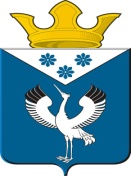 Российская ФедерацияСвердловская областьГлава муниципального образованияБаженовское сельское поселениеПОСТАНОВЛЕНИЕот 27.08.2020г.с.Баженовское                                         № 99Об утверждении правил осуществления капитальных вложений в объекты муниципальной собственности муниципального образования Баженовское сельское поселение за счет средств местного бюджета В соответствии со статьями 78.2 и 79 Бюджетного кодекса Российской Федерации, в целях приведения в соответствие действующему законодательству Российской Федерации порядков предоставления бюджетных инвестиций и субсидий в форме капитальных вложений в объекты капитального строительства муниципальной собственности муниципального образования Баженовское сельское поселение за счет средств бюджета муниципального образования Баженовское сельское поселение, ПОСТАНОВЛЯЮ: 1. Утвердить Правила осуществления капитальных вложений в объекты муниципальной собственности муниципального образования Баженовское сельское поселение за счет средств местного бюджета (прилагаются).2. Опубликовать настоящее Постановление в газете "Вести Баженовского сельского поселения" и разместить на официальном сайте Администрации в сети «Интернет».3. Контроль исполнения настоящего Постановления оставляю за собой.Исполняющий обязанностиГлавы муниципального образованияБаженовское сельское поселение                                                  С.М.СпиринУтвержденыПостановлением главы МОБаженовское сельское поселениеот 27.08.2020 г. №99Правилаосуществления капитальных вложений в объекты муниципальной собственности муниципального образования Баженовское сельское поселение за счет средств местного бюджетаГлава 1. Общие положения1. Настоящие Правила устанавливают порядок осуществления бюджетных инвестиций в форме капитальных вложений в объекты муниципальной собственности муниципального образования Баженовское сельское поселение или в приобретение объектов недвижимого имущества в муниципальную собственность муниципального образования Баженовское сельское поселение (далее - капитальные вложения) за счет средств бюджета муниципального образования Баженовское сельское поселение (далее – местный бюджет).Бюджетные инвестиции направляются на следующие мероприятия:1) строительство объектов капитального строительства, включая создание и (или) приобретение основных средств, стоимость которых входит в сметную стоимость объекта капитального строительства;2) реконструкцию, в том числе с элементами реставрации, технического перевооружения (далее - реконструкция), объектов капитального строительства, находящихся в муниципальной собственности муниципального образования Баженовское сельское поселение, включая создание и (или) приобретение основных средств, стоимость которых входит в сметную стоимость реконструируемого объекта;3) приобретение объектов недвижимого имущества в муниципальную собственность.2. Настоящие Правила устанавливают следующие способы осуществления капитальных вложений:1) предоставление бюджетных инвестиций муниципальным заказчикам, являющимся получателями средств местного бюджета;2) предоставление субсидий на осуществление капитальных вложений в объекты капитального строительства муниципальной собственности и приобретение объектов недвижимого имущества в муниципальную собственность (далее - субсидии) предоставляются муниципальным бюджетным и автономным учреждениям муниципального образования Баженовское сельское поселение, муниципальным унитарным предприятиям муниципального образования Баженовское сельское поселение (далее - организации).3. Осуществление капитальных вложений производится при наличии на соответствующий год финансового обеспечения на осуществление капитальных вложений для каждого объекта капитального строительства, подлежащего строительству, реконструкции, и (или) объекта недвижимого имущества, подлежащего приобретению в муниципальную собственность (далее - объекты), в том числе в рамках муниципальных программ.4. При осуществлении капитальных вложений в объекты в ходе исполнения местного бюджета не допускается:1) предоставление субсидий на осуществление капитальных вложений в объекты, в отношении которых принято решение о подготовке и реализации бюджетных инвестиций, за исключением случая, предусмотренного в подпункте 1 пункта 5 главы 1;2) предоставление бюджетных инвестиций в объекты, в отношении которых принято решение о предоставлении субсидий, за исключением случая, предусмотренного в подпункте 2 пункта 5 главы 1.5. В ходе исполнения местного бюджета при осуществлении капитальных вложений допускается:1) предоставление субсидий в отношении объектов, по которым принято решение о подготовке и реализации бюджетных инвестиций, предусмотренное пунктом 2 статьи 79 Бюджетного кодекса Российской Федерации, в случае изменения в установленном порядке типа муниципального казенного учреждения, являющегося муниципальным заказчиком при осуществлении бюджетных инвестиций, на бюджетное или автономное учреждение или изменения его организационно-правовой формы на муниципальное унитарное предприятие после внесения соответствующих изменений в решение о подготовке и реализации бюджетных инвестиций с внесением изменений в ранее заключенный муниципальным казенным учреждением муниципальный контракт (контракт, договор) в части замены стороны договора - казенного учреждения на бюджетное и автономное учреждение, муниципальное унитарное предприятие и вида договора - муниципального контракта на гражданско-правовой договор;2) предоставление бюджетных инвестиций в отношении объектов, по которым принято решение о предоставлении субсидий, предусмотренное пунктом 2 статьи 78.2 Бюджетного кодекса Российской Федерации, в случае изменения в установленном порядке типа бюджетного или автономного учреждения или организационно-правовой формы муниципального унитарного предприятия, являющихся получателями субсидий, на муниципальное казенное учреждение после внесения соответствующих изменений в решение о предоставлении субсидий с внесением соответствующих изменений в ранее заключенные бюджетным и автономным учреждением, муниципальным унитарным предприятием договоры в части замены стороны договора - бюджетного или автономного учреждения, муниципального унитарного предприятия на казенное учреждение и вида договора - гражданско-правового договора на муниципальный контракт.6. Созданные или приобретенные в результате осуществления бюджетных инвестиций объекты закрепляются в установленном порядке на праве оперативного управления за муниципальными учреждениями либо на праве оперативного управления или хозяйственного ведения за муниципальными унитарными предприятиями с последующим увеличением стоимости основных средств, находящихся на праве оперативного управления у муниципальных учреждений либо на праве оперативного управления или хозяйственного ведения у муниципальных унитарных предприятий, а также увеличением уставного фонда указанных предприятий, основанных на праве хозяйственного ведения.7. Осуществление капитальных вложений в объекты за счет субсидий влечет увеличение стоимости основных средств, находящихся на праве оперативного управления у муниципальных учреждений либо на праве оперативного управления или хозяйственного ведения у муниципальных унитарных предприятий, а также увеличение уставного фонда указанных предприятий, основанных на праве хозяйственного ведения.8. Информация о сроках и об объемах оплаты по муниципальным контрактам, заключенным в целях строительства (реконструкции, в том числе технического перевооружения) и (или) приобретения объектов, а также о сроках и об объемах перечисления субсидий организациям учитывается при формировании прогноза кассовых выплат из местного бюджета, необходимого для составления в установленном порядке кассового плана исполнения местного бюджета.9. Не допускается осуществление бюджетных инвестиций (предоставление субсидий) из местного бюджета в объекты капитального строительства, которые не относятся (не могут быть отнесены) к собственности муниципального образования Баженовское сельское поселение.Глава 2. Порядок принятия решений о способе осуществления капитальных вложений 10. Администрация муниципального образования Баженовское сельское поселение (далее - Администрация) принимает решение о предоставлении бюджетных инвестиций на соответствующий год или о предоставлении субсидий (далее - решение) в отношении одного или нескольких объектов на основании муниципальных программ и (или) иных нормативных правовых актов муниципального образования Баженовское сельское поселение.Указанные решения оформляются в виде постановления Администрации.Проект постановления разрабатывается главным распорядителем бюджетных средств (далее - главные распорядители).11. В решении о предоставлении бюджетных инвестиций в отношении каждого объекта указываются:1) наименование объекта капитального строительства, реконструкции либо объекта недвижимого имущества, подлежащего приобретению в муниципальную собственность;2) цель осуществления капитальных вложений в соответствии с пунктом 1 настоящих Правил;3) наименование муниципального заказчика;4) мощность (прирост мощности) объектов, включая площадь, объем, протяженность, вместительность или иные параметры, характеризующие мощность объектов (далее - мощность объекта);5) срок начала и окончания строительства, реконструкции объекта капитального строительства, приобретения объекта недвижимого имущества в муниципальную собственность (квартал, год);6) сметная стоимость строительства, реконструкции объекта капитального строительства или предполагаемая (предельная) стоимость строительства, реконструкции объекта капитального строительства и (или) предполагаемая стоимость приобретаемого в муниципальную собственность объекта недвижимого имущества (в ценах соответствующих годов осуществления капитальных вложений);7) распределение сметной стоимости строительства, реконструкции объекта капитального строительства или предполагаемой (предельной) стоимости строительства, реконструкции объекта капитального строительства и (или) предполагаемой стоимости приобретаемого в муниципальную собственность объекта недвижимого имущества по годам осуществления капитальных вложений (в ценах соответствующих годов осуществления капитальных вложений);8) сведения об эффективности использования средств местного бюджета, сформированные на основании результатов оценки, проведенной главным распорядителем;9) объем бюджетных ассигнований на предоставление бюджетных инвестиций, в том числе средств, предусмотренных в рамках муниципальных программ, с распределением по годам.12. В решении о предоставлении субсидий в отношении каждого объекта указываются:1) наименование объекта капитального строительства, реконструкции либо объекта недвижимого имущества, подлежащего приобретению в муниципальную собственность;2) цель осуществления капитальных вложений в соответствии с пунктом 1 настоящих Правил;3) наименование организации;4) мощность объекта;5) срок начала и окончания строительства, реконструкции объекта капитального строительства, срок приобретения объекта недвижимого имущества в муниципальную собственность (квартал, год);6) сметная стоимость строительства, реконструкции объекта капитального строительства или предполагаемая (предельная) стоимость строительства, реконструкции объекта капитального строительства и (или) предполагаемая стоимость приобретаемого в муниципальную собственность объекта недвижимого имущества (в ценах соответствующих годов осуществления капитальных вложений);7) распределение сметной стоимости строительства, реконструкции объекта капитального строительства или предполагаемой (предельной) стоимости строительства, реконструкции объекта капитального строительства и (или) предполагаемой стоимости приобретаемого в муниципальную собственность объекта недвижимого имущества по годам осуществления капитальных вложений (в ценах соответствующих годов осуществления капитальных вложений);8) сведения об эффективности использования средств бюджета, сформированные на основании результатов оценки, проведенной главным распорядителем;9) объем субсидий с распределением по годам осуществления капитальных вложений;10) объем средств организаций, предусмотренных на софинансирование строительства, реконструкции, приобретения в муниципальную собственность объектов, рассчитанный в ценах соответствующих лет (в случае осуществления организациями софинансирования).Глава 3. Порядок осуществления бюджетных инвестиций 13. Расходы, связанные с бюджетными инвестициями, осуществляются в порядке, установленном бюджетным законодательством Российской Федерации, на основании муниципальных контрактов, заключенных муниципальными заказчиками, являющимися получателями средств местного бюджета, в целях строительства, реконструкции объектов капитального строительства и (или) приобретения объектов недвижимого имущества в муниципальную собственность.14. Муниципальные контракты заключаются и оплачиваются в пределах лимитов бюджетных обязательств, доведенных муниципальному заказчику как получателю средств бюджета, либо в порядке, установленном Бюджетным кодексом Российской Федерации и иными нормативными правовыми актами муниципального образования Баженовское сельское поселение, регулирующими бюджетные правоотношения, в пределах средств, предусмотренных такими актами, на срок, превышающий срок действия утвержденных лимитов бюджетных обязательств.Бюджетные инвестиции в объекты капитального строительства, находящиеся в собственности муниципального образования Баженовское сельское поселение, могут осуществляться в соответствии с концессионными соглашениями.15. Операции с бюджетными инвестициями осуществляются в порядке, установленном бюджетным законодательством Российской Федерации, и отражаются на лицевых счетах, открытых получателям бюджетных средств в Финансовом управлении администрации муниципального образования Байкаловский муниципальный район, (далее - Финансовое управление).16. Санкционирование расходов организаций, источником финансирования которых являются бюджетные инвестиции, осуществляется в порядке, установленном Финансовым управлением.Глава 4. Порядок предоставления субсидий на осуществление капитальных вложений17. Субсидии предоставляются организациям в пределах бюджетных средств, предусмотренных решением Думы муниципального образования Баженовское сельское поселение, о бюджете на соответствующий финансовый год и плановый период, и лимитов бюджетных обязательств, доведенных в установленном порядке получателю средств бюджета муниципального образования Баженовское сельское поселение, на цели предоставления субсидий.18. Предоставление субсидии осуществляется в соответствии с соглашением, заключенным между главными распорядителями средств бюджета как получателями средств местного бюджета, предоставляющими субсидию организациям, и организацией (далее - соглашение о предоставлении субсидии) на срок, не превышающий срок действия утвержденных получателю средств бюджета, предоставляющему субсидию, лимитов бюджетных обязательств на предоставление субсидии.19. Соглашение о предоставлении субсидии на осуществление капитальных вложений (далее - соглашение) разрабатывается главным распорядителем и должно содержать:1) цели предоставления субсидии, объем субсидии с разбивкой по годам, наименование, месторасположение и мощность объекта, сроки начала и окончания строительства, реконструкции объекта капитального строительства, срок приобретения объекта недвижимого имущества в муниципальную собственность, сметную стоимость строительства, реконструкции объекта капитального строительства или предполагаемую (предельную) стоимость строительства, реконструкции объекта капитального строительства и (или) предполагаемую стоимость приобретаемого в муниципальную собственность объекта недвижимого имущества (в ценах соответствующих лет осуществления капитальных вложений);2) положения, устанавливающие права и обязанности сторон соглашения о предоставлении субсидии, порядок их взаимодействия при реализации соглашения;3) условие о соблюдении организацией при использовании субсидии требований, установленных законодательством Российской Федерации о контрактной системе в сфере закупок товаров, работ, услуг для обеспечения муниципальных нужд;4) положения, устанавливающие обязанность муниципального автономного учреждения, муниципального унитарного предприятия по открытию лицевого счета в Финансовом управлении для учета операций по получению и использованию субсидии;5) срок действия соглашения;6) сроки (порядок определения сроков) перечисления субсидии, а также положения, устанавливающие обязанность перечисления субсидии на лицевой счет, указанный в подпункте 4 настоящего пункта;7) положение, устанавливающее право получателя средств бюджета муниципального образования Баженовское сельское поселение, предоставляющего субсидию, на проведение проверок соблюдения организацией условий, установленных соглашением;8) порядок возврата организацией средств в объеме остатка субсидии, не использованной на начало очередного финансового года, перечисленной в предшествующем финансовом году субсидии в случае отсутствия решения главного распорядителя бюджетных средств, как получателя средств бюджета муниципального образования Баженовское сельское поселение, предоставляющего субсидию, о наличии потребности направления этих средств на цели предоставления субсидии на капитальные вложения, указанного в пункте 23 настоящих Правил;9) порядок возврата сумм, использованных организацией, в случае установления по результатам проверок фактов нарушения целей и условий, определенных в соглашении;10) обязательство организации о ведении раздельного учета затрат на строительство, реконструкцию, приобретение в муниципальную собственность объектов в отношении каждого объекта;11) порядок и сроки представления организацией отчетности об использовании субсидии;12) обязательство муниципального бюджетного учреждения или муниципального автономного учреждения осуществлять эксплуатационные расходы, необходимые для содержания объекта после ввода его в эксплуатацию (приобретения), за счет средств, предоставляемых из местного бюджета, в объеме, не превышающем размер соответствующих нормативных затрат, применяемых при расчете субсидии на финансовое обеспечение выполнения муниципального задания на оказание муниципальных услуг (выполнение работ);13) обязательство муниципального унитарного предприятия осуществлять без использования субсидии разработку или приобретение проектной документации на объекты капитального строительства и проведение инженерных изысканий, выполняемых для подготовки такой проектной документации, технологического и ценового аудита инвестиционных проектов по строительству (реконструкции, в том числе техническому перевооружению) объектов капитального строительства, государственной экспертизы проектной документации и результатов инженерных изысканий и проверки достоверности определения сметной стоимости объектов капитального строительства, на финансовое обеспечение строительства (реконструкции, в том числе технического перевооружения) которых планируется предоставление субсидии;14) обязательство муниципального бюджетного учреждения или муниципального автономного учреждения осуществлять расходы, связанные с проведением мероприятий, указанных в подпункте 13 настоящего пункта, без использования субсидии, если предоставление субсидии на эти цели не предусмотрено актом (решением);15) положение, устанавливающее обязанность муниципального унитарного предприятия самостоятельно нести эксплуатационные расходы, необходимые для содержания объектов после ввода их в эксплуатацию или приобретения, без использования на эти цели средств местного бюджета;16) положение, предусматривающее приостановление предоставления субсидии либо сокращение объема предоставляемой субсидии в связи с нарушением организацией условия софинансирования капитальных вложений в объект муниципальной собственности за счет иных источников, в случае если соглашением предусмотрено указанное условие;17) случаи и порядок внесения изменений в соглашение, в том числе при уменьшении в установленном порядке доведенных получателю средств бюджета муниципального образования Баженовское сельское поселение, предоставляющего субсидию, лимитов бюджетных обязательств на предоставление субсидии, а также случаи и порядок досрочного прекращения действия соглашения;18) порядок софинансирования строительства, реконструкции, приобретения объектов другими организациями (если софинансирование предусмотрено решением о предоставлении субсидии).20. Операции с субсидиями, поступающими организациям, осуществляются в установленном порядке и учитываются на отдельных лицевых счетах, открываемых в Финансовом управлении.21. Осуществление кассовых операций и санкционирование оплаты в соответствии с денежными обязательствами, возникающими на основании договоров, заключенных организациями с подрядчиками (исполнителями, поставщиками) на выполнение работ (оказание услуг, поставку товаров) в целях строительства, реконструкции, приобретения объектов (источником финансового обеспечения которых являются субсидии, в том числе остатки субсидий прошлых лет), производятся в порядке, установленном Финансовым управлением.22. Не использованные на начало очередного финансового года остатки субсидии подлежат перечислению организацией в установленном Финансовым управлением порядке в местный бюджет.23. В соответствии с решением главного распорядителя о наличии потребности в не использованных на начало очередного финансового года остатках субсидии, оформленном в виде постановления Администрации, остатки субсидии могут быть использованы в очередном финансовом году для финансового обеспечения расходов, соответствующих целям предоставления субсидии.Глава 5. Контроль за использованием бюджетных средств, предоставленных в форме бюджетных инвестиций (субсидий) 24. Главные распорядители в сроки, установленные нормативным правовым актом Администрации, регламентирующим порядок и сроки составления проекта бюджета на очередной финансовый год и плановый период, представляют в Финансовое управление заявки о планировании бюджетных ассигнований бюджета муниципального образования Баженовское сельское поселение на очередной финансовый год и плановый период.        25. Получатель бюджетных инвестиций (субсидий)  ежеквартально, в срок до 15 числа месяца, следующего за отчетным периодом, представляет в Администрацию, Финансовое управление отчет об использовании бюджетных инвестиций (субсидий) по форме согласно приложению к настоящим Правилам и пояснительную записку к отчету.26. Средства, полученные из бюджета в виде бюджетных инвестиций (субсидий), носят целевой характер и не могут быть использованы на иные цели. Нецелевое использование бюджетных средств влечет применение мер ответственности, предусмотренных бюджетным, административным, уголовным законодательством.27. Контроль за соблюдением условий, целей и порядка предоставления бюджетных инвестиций (субсидий) осуществляется главными распорядителями и органом внутреннего муниципального финансового контроля.                                                                 Приложение                                                   к Правилам осуществления капитальных вложений в объекты муниципальной собственности                                                       муниципального образования Баженовское сельское поселение                                         за счет средств местного бюджетаОТЧЕТОБ ИСПОЛЬЗОВАНИИ БЮДЖЕТНЫХ ИНВЕСТИЦИЙ ПО СОСТОЯНИЮНА 01 ______________ 202_ Г.__________________________________________________________(наименование  органа местного самоуправления,заказчика муниципальной программы,получателя бюджетных инвестиций (субсидий))(тыс. рублей)Руководитель             __________________ ______________________                                                                (подпись)             (Ф.И.О.)Главный бухгалтер        __________________ ______________________                                                               (подпись)             (Ф.И.О.)М.П.№ строкиВид объекта инвестицийГодовой план финансированияГодовой план финансированияГодовой план финансированияГодовой план финансированияОсвоено в отчетном периодеОсвоено в отчетном периодеОсвоено в отчетном периодеОсвоено в отчетном периодеПрофинансировано в отчетном периодеПрофинансировано в отчетном периодеПрофинансировано в отчетном периодеПрофинансировано в отчетном периоде№ строкиВид объекта инвестицийвсегов том числев том числев том числевсегов том числев том числев том числевсегов том числев том числев том числе№ строкиВид объекта инвестицийвсегообластной бюджетместный бюджетиные средствавсегообластной бюджетместный бюджетиные средствавсегообластной бюджетместный бюджетиные средства12345678910111213141Объекты капитального строительства - всего, в том числе:2строительство3реконструкция, в том числе техническое перевооружение4приобретение объектов капитального строительства5Основные средства, не относящиеся к объектам капитального строительства, - всего, в том числе